ПРОЄКТ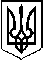 У К Р А Ї Н АП Е Р Е Г І Н С Ь К А   С Е Л И Щ Н А    Р А Д АВосьме демократичне скликанняДванавцята сесіяР І Ш Е Н Н Явід   .  .2021. №    -12/2021смт. ПерегінськеПро затвердження детальногоплану території земельної ділянкидля продажу права власності на земельних торгах(аукціоні) в с. Сливки по вул. Шевченка	Відповідно до ст. ст. 26, 59 Закону України «Про місцеве самоврядування в Україні», п. 8 ст. 19 Закону України «Про регулювання містобудівної діяльності», Постанови Кабінету Міністрів України від 25.05.2011 року № 555 «Про затвердження Порядку проведення громадських слухань щодо врахування громадських інтересів під час розроблення проектів містобудівної документації на місцевому рівні», ст. 116, 118 Земельного кодексу України, взявши до уваги протоколи громадських слухань по обговорюванню детальних планів територій, витяги із протоколів архітектурно-містобудівної ради, враховуючи пропозиції комісії містобудування, будівництва, земельних відносин, екології та охорони навколишнього середовища, селищна рада ВИРІШИЛА:1. Затвердити детальний план території земельної ділянки орієнтованою площею 0,0256га для будівництва та обслуговування будівель торгівлі (код 03.07) для продажу права власності на земельних торгах (аукціоні) в с. Сливки по вул. Шевченка. Випопіювання додається..2. Контроль за виконанням даного рішення покласти на постійну комісію містобудування, будівництва, земельних відносин, екології та охорони навколишнього середовища Перегінської селищної ради.(Пайш І.М.)Селищний голова                                                                              Ірина ЛЮКЛЯН